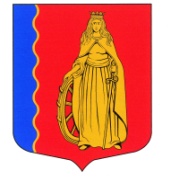 СОВЕТ ДЕПУТАТОВМУНИЦИПАЛЬНОГО ОБРАЗОВАНИЯ«МУРИНСКОЕ СЕЛЬСКОЕ ПОСЕЛЕНИЕ»ВСЕВОЛОЖСКОГО МУНИЦИПАЛЬНОГО РАЙОНАЛЕНИНГРАДСКОЙ ОБЛАСТИРЕШЕНИЕп. Мурино                                                                     № 30 от 25 октября  2012 г.О передаче муниципальному образованию«Всеволожский муниципальный район»Ленинградской области полномочийпо администрированию доходов от продажи и аренды земельных участков на 2013 год.	В соответствии с Федеральным законом от 06.10.2003 г.ода № 131 «Об общих принципах организации местного самоуправления в Российской Федерации», Уставом муниципального образования «Муринское сельское поселение» Всеволожского муниципального района Ленинградской области, Советом депутатов принятоРЕШЕНИЕ:Муниципальному образованию «Муринское сельское поселение» передать муниципальному образованию «Всеволожский муниципальный район» Ленинградской области осуществление полномочий по решению вопросов администрирования доходов от продажи и аренды земельных участков на 2013 год за счёт межбюджетных трансфертов, предоставляемых из бюджета поселения в бюджет муниципального образования «Всеволожский муниципальный район» в соответствии с БК РФ на срок с 01 января 2013 года до 31 декабря 2013 года.Администрации муниципального образования «Муринское сельское поселение» Всеволожского муниципального района Ленинградской области  заключить соглашение с администрацией муниципального образования «Всеволожский муниципальный район» Ленинградской области о передаче части полномочий, указанных в п.1 настоящего решения.Настоящее решение подлежит официальному опубликованию в газете «Муринские вести» и на официальном сайте муниципального образования «Муринское сельское поселение» Всеволожского муниципального района Ленинградской области в сети Интернет.Настоящее решение вступает в силу после его официального опубликования.Контроль над исполнением решения возложить на комиссию по промышленности, архитектуре, строительству, ЖКХ, транспорту, связи, сельскому хозяйству, экологии и использованию земли.Главамуниципального образования                                                       В.Ф. Гаркавый